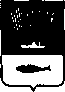 АДМИНИСТРАЦИЯ  ГОРОДА  МУРМАНСКАПОСТАНОВЛЕНИЕ10.06.2013                                                                                                            № 1439        О внесении изменений в приложение № 2к постановлению администрации города Мурманска от 30.05.2012 № 1160«Об оказании поддержки социально ориентированным некоммерческим организациям в муниципальном образовании город Мурманск»(в ред. постановления от 15.03.2013 № 549)В соответствии с решением Совета депутатов города Мурманска от 26.04.2012 № 48-644 «О Положении об оказании поддержки социально ориентированным некоммерческим организациям в муниципальном образовании город Мурманск», Уставом муниципального образования город Мурманск, кадровыми изменениями постановляю:1. Внести в приложение № 2 к постановлению администрации города Мурманска от 30.05.2012 № 1160 «Об оказании поддержки социально ориентированным некоммерческим организациям в муниципальном образовании город Мурманск» (в ред. постановления от 15.03.2013 № 549) следующие изменения:                                                                                                                                                                                                                - исключить из состава комиссии Андрианова В.Г.; - включить в состав комиссии Кочневу Н.П. - заместителя председателя комитета по образованию администрации города Мурманска - членом комиссии.          2. Отделу информационно-технического обеспечения и защиты информации администрации города Мурманска (Кузьмин А.Н.) организовать размещение настоящего постановления на официальном сайте администрации города Мурманска в сети Интернет.3.   Редакции газеты «Вечерний Мурманск» (Червякова Н.Г.) опубликовать настоящее постановление.4. Настоящее постановление вступает в силу со дня официального опубликования.5. Контроль за выполнением настоящего постановления возложить на заместителя главы администрации города Мурманска Левченко Л.М.Временно исполняющий полномочияглавы администрации города МурманскаА.Г. Лыженков